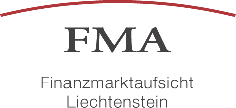 Retour an:Deckungsbestätigung für die Haftpflichtversicherung (umfassende Bewilligung)Police Nr. Versicherungsnehmer: Die  bestätigt, dass fürbei der  eine Haftpflichtversicherung im Sinne von Art. 11 in Verbindung mit Art. 2 Bst. a, c, d und e des Treuhändergesetzes (TrHG) mit folgendem Umfang abgeschlossen wurde:(Es sind die tatsächlichen Vertragsinhalte der Haftpflichtversicherung anzugeben und nicht die gesetzlich vorgeschriebenen Mindestanforderungen, welche auf dem angehängten Informationsblatt aufgeführt werden.)Die  bestätigt, dass für sämtliche Fälle der Beendigung der Berufstätigkeit mit Ausnahme eines Versicherungswechsels, eine Nachhaftung für mindestens drei Jahre vorgesehen ist.Die  verpflichtet sich, der FMA das Aussetzen oder Aufhören des Versicherungsschutzes unverzüglich schriftlich anzuzeigen.Freundliche Grüsse(Ort, Datum)	(Stempel und Unterschrift der Versicherung)ANHANGInformationsblatt zur Haftpflichtversicherung nach Art. 11 TrHG:Die Haftpflichtversicherung muss:die Haftpflicht für Schäden aus der Verletzung der berufsmässigen Pflichten in Zusammenhang mit Tätigkeiten nach Art. 2 Bst. a, c, d und e TrHG abdecken;eine Versicherungssumme in Höhe von mindestens 1 Million Franken für jeden Schadenfall und 2 Millionen Franken für alle Schadenfälle eines Jahres vorsehen;eine Nachhaftung für mindestens drei Jahre vorsehen;einen Selbstbehalt von höchstens 10 % der Versicherungssumme pro Schadenfall vorsehen. Die FMA kann in begründeten Fällen auf Antrag Abweichungen hiervon zulassen.Weiters muss:das Versicherungsunternehmen sich vertraglich verpflichten, der FMA das Aussetzen oder Aufhören des Versicherungsschutzes unverzüglich anzuzeigen.Von der Pflicht zum Abschluss einer Haftpflichtversicherung ist befreit, wer:als versicherte Person durch eine andere, den Anforderungen von Art. 11 Abs. 1 TrHG genügende Haftpflichtversicherung gedeckt ist, die von einer anderen Person abgeschlossen wurde;eine anderweitige gleichwertige Sicherheit leistet. Art. 11 Abs. 1 Bst. c TrHG findet sinngemäss Anwendung. Die FMA entscheidet im Einzelfall, ob eine gleichwertige Sicherheit vorliegt.- 2 -Versicherungssumme pro Schadensfall in CHFVersicherungssumme für alle Schadensfälle eines Jahres in CHFSelbstbehalt in CHF